3.4 Solving One-Step Equations with Multiplication/DivisionEQ:_______________________________________________________________________________________To solve an equation for a VARIABLE: Find the VALUE of the VARIABLE!-ISOLATE the VARIABLE on ONE SIDE of the equation by itself.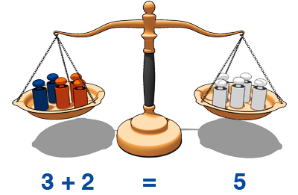 REMEMBER: An equation is like a balanced scale! Whatever you do to ONE side,             you must do to the OTHER!INVERSE OPERATIONS: OPPOSITE OPERATIONS that UNDO each other.What is the INVERSE of MULTIPLICATION (3n) ? __________________What is the INVERSE of DIVISION ( ? __________________________-HOW TO SOLVE a ONE-STEP EQUATION:STEP 1- HIGHLIGHT the number on the side of the equation with the variable that you will need to move to the other side. INCLUDE the sign in front of the number if there is one.  STEP 2- WHICH OPERATION relates the number to the variable?  WRITE that operation symbol above the number.STEP 3- PERFORM the OPPOSITE OPERATION to BOTH SIDES of the equation. *** IF you end up with a NEGATIVE VARIABLE,        you must MULTIPLY BOTH SIDES by  -1  ***STEP 4- CHECK your answer to make sure it is TRUE by replacing the variable in the original problem with your answer.MULTIPLICATION 	  -2N =  8			18 =  -4y          EXAMPLES     MULTIPLICATION by Fractions examples         ***Instead of DIVIDING by a Fraction,                 MULTIPLY by the RECIPROCAL! ***-  X = -8			- 4 =G  DIVISION 	   -  = -9			 -11=     EXAMPLES      DIVISION 	  -  = 3.2			-  = - 6  EXAMPLES      Complete these ON YOUR OWN problems in your MATH NOTEBOOK!1.   -2X = -24	2.     y = - 	   		3.    W = -10.14.     = -2		5.    - 3.5 = - 		6.   -  = - 10.23.4 Solving One-Step Equations with Multiplication/DivisionEQ:How do we solve equations using inverse operations?To solve an equation for a VARIABLE: Find the VALUE of the VARIABLE!-ISOLATE the VARIABLE on ONE SIDE of the equation by itself.REMEMBER: An equation is like a balanced scale! Whatever you do to ONE side,             you must do to the OTHER!INVERSE OPERATIONS: OPPOSITE OPERATIONS that UNDO each other.What is the INVERSE of MULTIPLICATION (3n) ? __DIVISION_____What is the INVERSE of DIVISION ( ? _MULTIPLICATION______-HOW TO SOLVE a ONE-STEP EQUATION:STEP 1- HIGHLIGHT the number on the side of the equation with the variable that you will need to move to the other side. INCLUDE the sign in front of the number if there is one.  STEP 2- WHICH OPERATION relates the number to the variable?  WRITE that operation symbol above the number.STEP 3- PERFORM the OPPOSITE OPERATION to BOTH SIDES of the equation. *** IF you end up with a NEGATIVE VARIABLE,        you must MULTIPLY BOTH SIDES by  -1  ***STEP 4- CHECK your answer to make sure it is TRUE by replacing the variable in the original problem with your answer.MULTIPLICATION 	  -2N =  8			18 =  -4y          EXAMPLES     	      -2	      -2			  -4	  -4				N= -4				Y= - 4 MULTIPLICATION by Fractions examples         ***Instead of DIVIDING by a Fraction,                 MULTIPLY by the RECIPROCAL! ***-  X = -8			- 4 =G  	X=10			G = -12DIVISION 	   -  = -9			 -11=     EXAMPLES      		a = 45					b= -44DIVISION 	  -  = 3.2			-  = - 6  EXAMPLES      		M= -6.4				x= 18Complete these ON YOUR OWN problems in your MATH NOTEBOOK!1.   -2X = -24	2.     y = - 	   		3.    W = -10.14.     = -2		5.    - 3.5 = - 		6.   -  = - 10.2